TRIVIS - Střední škola veřejnoprávní a Vyšší odborná škola prevence kriminality 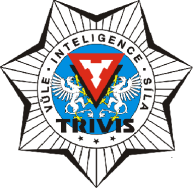 a krizového řízení Praha,s. r. o.Hovorčovická 1281/11 182 00  Praha 8 - Kobylisy OR  vedený Městským soudem v Praze, oddíl C, vložka 50353Telefon a fax: 233 543 233          E-mail : praha@trivis.cz                IČO 25 10 91 38Učitelský sbor – denní forma studiapříjmení a jménopředmětkontaktní emailMgr. Bečvářová HanaNjbecvarova@trivis.czPhDr. Belmihoubová JarmilaAJ, PED, PSY, SZbelmihoubova@trivis.czMgr. Benešová LudmilaAJ, ČJLbenesova.l@trivis.czMgr. Brabcová NatašaPRn.brabcova@trivis.czMgr. Cudrák AlešIT, TAcudrak@trivis.czIng. Černý MartinFY,M, TAcerny.m@trivis.czMgr. Dalecký JanKRI, PN, PRdalecky@trivis.czPaedDr. Erbsová MonikaČJLerbsova@trivis.czMgr. Flachselová PetraAjflachselova@trivis.czMgr. Garová LenkaAjgarova@trivis.czMgr. Gažúr MartinTVgazur@trivis.czMgr. Hanušová KateřinaČJLhanusova@trivis.czMgr. Jüngerová KristýnaTVjungerova@trivis,czPhDr. Kadlecová DagmarPSY, SKkadlecova.d@trivis.czMgr. Kolář DominikNJkolar@trivis.czMgr. Komorousová MichaelaČJL, SZ, SKkomorousova@trivis.czRNDr. Koníčková MartaAJ, TAkonickova@trivis.czMgr. Kořínek JanIZSkorinek@trivis.czIng. Kos VojtěchIZSkos@trivis.czBarbora Kozová DiS.Ajkozova@trivis.czMgr. Laužanská IlonaČJL, AJlauzanska@trivis.czJUDr. Náchodský ZdeněkSEnachodsky@trivis.czIng. Neuschl MartinSTPneuschl@trivis.czMgr. Nowická EvaAj,Dnowicka@trivis.czMgr. Novotný FrantišekIZSnovotny@trivis.czMgr. Pavlová NaděždaAJpavlova@trivis.czJUDr. Prošek JiříPRprosek@trivis.czMgr. Pelikán PetrM, TA, ITpelikan@trivis.czIng. Růžičková VěraTAruzickova@trivis.czMgr. Schmidtová AlenaMschmidtova@trivis.czIng. Soukup JiříBČ, IZSsoukup@trivis.czJUDr. Skuhrová TerezaPRskuhrova@trivis.czRNDr. Suková IvaBI, CH, PZsukova@trivis.czMgr. Šabánová LudmilaRJsabanova@trivis.czMgr. Šedivá KamilaM,CHsediva@trivis.czMgr. Zemanová TaťjanaPNzemanova@trivis.czMgr. Urbánek JiříTVurbanek.j@trivis.czMgr. Václav Valenta PhD.KRI,KPK,BČvalenta@trivis.czIng. Volner VáclavIZSvolner@trivis.cz